            	     Mateřská škola Hájov s.r.o., Hájov 55, 742 58 Příbor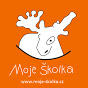               www.moje-skolka.cz   email: reditelka@moje-skolka.cz   tel. 605 935 555   IČO: 27782689Žádost o přijetí dítěte k předškolnímu vzdělávání školní rok 2022/2023podaná na základě ustanovení § 34 zákona č. 561/2004 Sb., o předškolním, základním, středním, vyšším odborném a jiném vzdělávání (školský zákon) ve znění pozdějších předpisů,Zákonní zástupci se dohodli, že záležitosti přijetí dítěte do mateřské školy bude vyřizovat uvedený zákonný zástupce, který je zároveň zmocněn k doručování písemností týkajících se práv a právem chráněných zájmů dítěte (dále jen „žadatel“):Zákonný zástupce - žadatelSprávnímu orgánu: Mateřská škola Hájov s.r.o., Hájov 55, 742 58 PříborŽádám o přijetí *mého syna – *mé dcery k předškolnímu vzděláváníod:	…………………………      k docházce: celodenní*  	polodenní*Údaje o dítěti:   Matka dítěte:*) pracuje - nepracuje  -  je na rodičovské dovolené  Otec dítěte:*) pracuje - nepracuje  -  je na rodičovské dovolené  (*nehodící se škrtněte)Sourozenec v MŠ:	……………………………………………………….Vyjádření souhlasu:Dávám svůj souhlas mateřské škole k tomu, aby v rámci přijímacího řízení zpracovávala a evidovala osobní údaje a osobní citlivé údaje mého dítěte ve smyslu všech ustanovení zákona č. 101/2000 Sb. o ochraně osobních údajů v platném znění. Svůj souhlas poskytuji pro účely vedení povinné dokumentace školy podle zákona č. 561/2004 Sb. školského zákona v platném znění, pro vedení nezbytné zdravotní dokumentace a psychologických vyšetření.Byl(a) jsem poučen(a) o právech podle zákona č. 101/2000 Sb. Byl(a) jsem poučen(a) o svých právech ve správním řízení, ve smyslu příslušných ustanovení zákona č. 500/2004 Sb.,     o správním řízení (správní řád) v platném znění, zejména o možnosti nahlížet do spisu a vyjádřit se v této věci před vydáním.Byli jsme seznámeni s kritérii pro přijetí dítěte do MŠ ve školním roce 2022/2023.Prohlašuji, že mnou uvedené údaje jsou pravdivé.Hájov, dne:  ………………………  				………………………………………………							            			Podpis zákonného zástupce dítěte	Vyjádření ředitelky MŠ Žádost přijata dne:    ……………… Registrační číslo:	 ….………….. 						Číslo jednací:		 ……………….Podpis:		………………………………………………Titul, jméno a příjmeníDatum narozeníTrvalý pobytKontakt (mobil):Email:JménoJménoPříjmeníPříjmeníPříjmeníRodné čísloDatum narozeníDatum narozeníMísto narozeníMísto narozeníTrvalý pobytTrvalý pobytStátní příslušnostStátní příslušnostZdravotní pojišťovnaTitul, jméno a příjmeníTitul, jméno a příjmeníTrvalý pobytTelefon: Email:Titul, jméno a příjmeníTitul, jméno a příjmeníTrvalý pobytTelefon:Email: